编号：ZB-2017016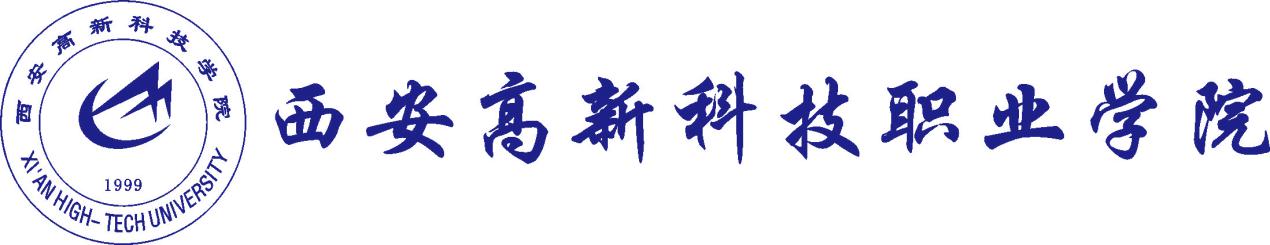 泾河校区综合实验楼中央空调工程招标文件项目名称：西安高新学院综合实验楼空调安装工程招 标 人：西安高新科技职业学院招标时间：   2017年6月30日 一、招 标 书二、投标书致：西安高新科技职业学院（发包方）1、在视察现场和审阅招标文件、图纸后，编制投标工程价款。2、我们保证在签订合同后按发包方要求的时间进场施工。3、我们同意本投标书的有效期从回标至合同执行完毕，在有效期内予以接纳对我们的约束力。4、若我们中标，我们同意本投标书的有效期和总包合同一致，在履行总包合同时，本投标书对双方也具有约束力。5、我们保证在中标通知书收到后3天内与发包人商谈合同事宜，如3天内未与发包人联系，发包人可视为自动弃权。6、我们保证按招投标文件的要求兑现承诺的必要要求和优惠条件等。7、我们明白发包方不一定要接纳最低的投标或收到的任何投标，亦不会要求解释选择任何投标单位及中标单位的原因。8、其他优惠条件：。投标单位名称：	（公司盖章）营业执照号码：	投标人签字：法人代表签字：公司地址：                            公司电话：日期：2017年   月   日三、授权书、委托书西安高新科技职业学院：兹委托       （性别  年龄   职称：       ）代表本公司法人就“西安高新科技职业学院综合实验楼空调工程的承包事宜，以本公司的名义签署投标书，并进行合同谈判和处理与之有关的一切事项。同时委托（性别：年龄职称：）代表本公司为西安高科职业学院综合实验楼空调工程的项目经理，协助投标委托代表人参与合同谈判，负责提供材料及安装等有关事项。法人代表签字盖章（授权人）：委托代表人签字盖章（被授权人）：公司盖章：代表人地址：代表人电话：                              委托日期： 2017年   月   日注：投标委托代表人可与项目经理为同一人，也可为二人。四、主要材料品牌、价格明细表                  投标单位：                                                                                         2017年   月   日工程名称综合实验楼空调安装工程建设地点陕西省泾阳县泾干镇招标方式邀请招标。承包方式包工、包料、包质量、包安全、包施工机械、包施工措施、包税费、包文明施工、包成品保护、工程保修等。质量标准合格。招标范围1、空调系统：风管制作、保温安装；冷、温水系统的设备、管道、保温安装；保温冷、热水管道、设备的油漆；系统控制与保护；设备安装；调试及试运行；系统验收；工程维保等。2、制冷系统：冷、温水系统；水处理系统；管材与阀门、管道连接；设备及管道保温；设备及管道安装；水压试验及管路冲洗；调试与试运行；系统验收；工程维保等。报价方式按《陕西省2004消耗量定额》或《陕西省2009清单》以及主材价格按市场价计价进行编制。投标有效期投标书递交后60天内有效。投标单位资质要求投标单位具有独立法人及相应资质的企业；技术要求及质量标准1、综合实验楼空调安装工程设计图纸；施工设计图纸及相应的标准图集；3、建筑工程质量验收规范及行业相关标准。工期要求根据本工程施工的特点，本工程工期定为30天，具体开工日期为以甲方要求进场施工指令为开工日期。招标文件发放时间、地点时间：2017年6月30日18:00前。地点：西安高新科技职业学院泾河校区工地办公室投标文件正副本份数正本壹份，副本壹份。投标文件递交截止时间、地点时间：2017年6月4日14:30前。地点：西安高新科技职业学院泾河校区新建办工地办公室招 标联系 人：刘  莎  18092586520现场技术咨询：边景智  13572917353招 标联系 人：刘  莎  18092586520现场技术咨询：边景智  13572917353序号材料或设备名称规格型号生产厂家或品牌单位单价（元）备　注1 风冷涡旋式热泵机组2 新风机组3 风机盘管4 电辅热加热装置台5 软水器套6 软水箱个7 循环泵台8 吸顶式通风器各种规格台9 调节阀各种规格个10 双层百叶风口套11 不锈钢软管m12 微型自动排气阀各种规格个13 电动三通阀个14 过滤球阀个15 空调冷热水供水管各种规格m16 空调冷热水回水管各种规格m17 空调冷凝水管各种规格m18 TRX5保温复合风管各种规格m19 自动排气阀DN15个